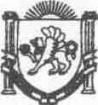 Республика КрымНижнегорский районАдминистрацияЧкаловского сельского поселенияПОСТАНОВЛЕНИЕ№1720.02.2017г.                                                                                                      с.Чкалово Об утверждении «Плана мероприятийпо уборке и санитарной очистке территориимуниципального образования Чкаловское сельскоепоселение Нижнегорского района Республики Крым»Во исполнение Указа Президента Российской Федерации от 05.01.2016 №7 «О проведении в Российской Федерации Года экологии», распоряжения Совета Министров Республики Крым от 17.01.2017 №17-р «О проведении в Республике Крым Года экологии», с целью проведения мероприятий, направленных на создание благоприятных, здоровых условий жизни и досуга населения, организации уборки и санитарного содержания территории сельских поселений руководствуясь Уставом муниципального образования Чкаловское сельское поселение Нижнегорского района Республики Крым, администрация Чкаловского сельского поселенияПОСТАНОВЛЯЕТ:1. Утвердить План мероприятий по уборке и санитарной очистке территории муниципального образования Чкаловское сельское поселение Нижнегорского района Республики Крым. (Приложение №1).2. Постановление вступает в силу с момента подписания и подлежит опубликованию (обнародованию) на официальном сайте Чкаловского сельского поселения Чкаловское.рф и на стенде в здании администрации Чкаловского сельского поселения Нижнегорского района Республики Крым.3. Контроль за выполнением настоящего постановления возложить на заместителя главы администрации Чкаловского сельского поселения Нижнегорского района Республики Крым.Председатель Чкаловского сельского совета – глава администрации Чкаловского сельского поселения	 															М.Б.ХалицкаяПриложение №1 к Постановлению администрации Чкаловского сельского поселения от 20.02.2017 №17План мероприятий по уборке и санитарной очистке территории муниципального образования Чкаловское сельское поселение Нижнегорского района Республики Крым№План мероприятийСрокОтветственныйисполнения1Проведение собраний жителей по вопросам уборкимартАдминистрациязакрепленных территорийЧкаловского сельскогопоселения2Субботник по благоустройству и уборке территорийежемесячноАдминистрацияЧкаловского сельскогопоселения3Озеленение территории Чкаловского сельскогоАпрель-майАдминистрацияпоселенияЧкаловского сельскогопоселения4Обкос травы на территории Чкаловского сельскогоМай-АдминистрацияпоселениясентябрьЧкаловского сельскогопоселения5Организация санитарно-экологических субботников поАпрель-Администрацияуборке территорий населенных пунктов от мусора,августЧкаловского сельскогоудаление сухой травы и листвыпоселения6Ремонт – покраска памятника погибшим односельчанам апрельАдминистрацияЧкаловского сельскогопоселения7Обрезка кустарников и вырубка сухостойных иМай-Администрацияугрожающих жизни деревьевсентябрьЧкаловского сельскогопоселения8Мероприятия по благоустройству, очисткеМай-Администрация Чкаловского сельскогопоселениякладбищасентябрь